Slovenský jazyk 2.C - Slová s ly, lý, li, líDoplň do slov správne y ý alebo i í. Urči hlásky. é - ________________  	d - __________________ Napíš, čo je na obrázkoch.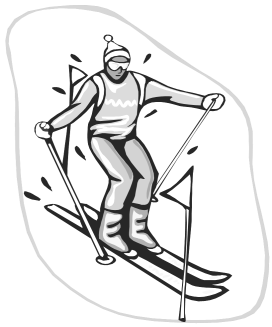 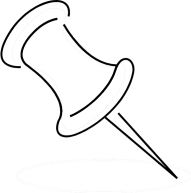 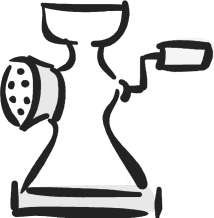 _________________ 	__________________  	________________ 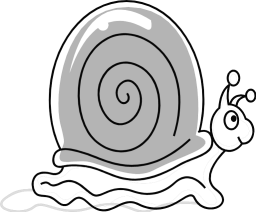 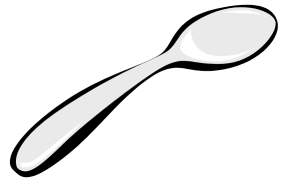 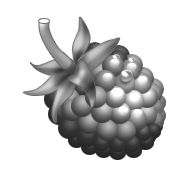 _________________ 	___________________  	________________ l___škal___žica	mal___novka   l___pa	l___kobl___skať sa ml___n	vpl___v l___tkosl___mákl___sty	pl___tkýmal___napl___n  	pl___š  	hl___nal___sýsl___na  	sl___chaťl___žekl___necbl___šťať sa ul___ta  pomal___ iu - ________________ i - ___________________ k - ________________  ô - ___________________ 